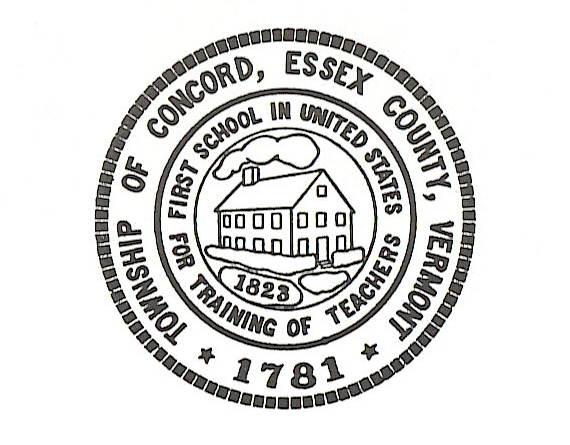 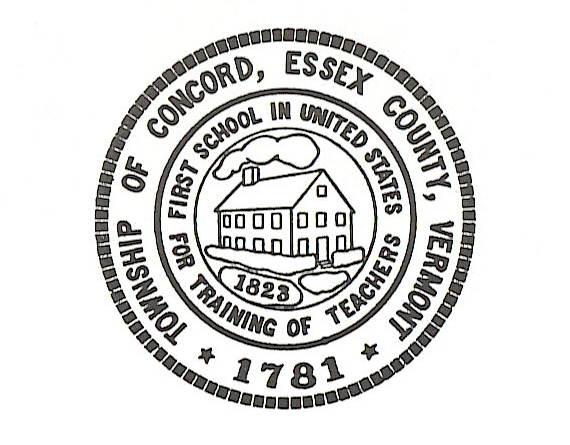 Concord Selectboard Special Budget Meeting AgendaTuesday, January 3, 2023 @ 5:00pmMunicipal Building Call to OrderApproval of AgendaBudget Work SessionExecutive Session:  If discussion warrants, and the Board so votes, some items may be held in Executive Session.Recess or AdjournPosted:  December 29, 2022